Digital Oral History Archivist (DOHA) Rough Draft - Fellowship Application Form Spring/Summer 2023By The 1947 Partition ArchiveDeadline to apply: October 15, 2022 for 6 month long fellowships starting January 15, 2022.Eligibility: For currently enrolled American high school students in good standing.Questions? Please send an email to internships@1947partitionarchive.org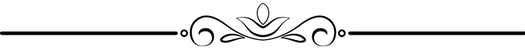 ABOUT YOUFirst Name: Last Name: Name of your high school (Your high school must be accredited in the United States, and you must expect to be an enrolled student during Spring 2023): : City of your high school: State of your high school: Your exact street address (include apartment): Your City: Your State: Your Zip Code: Your contact phone number 1: Contact Phone 2 (optional): Parent/Guardian Phone 1 - include name of parent/guardian:Parent/Guardian Phone 2 (optional) - include name of parent/guardian: Are you available on WhatsApp?:YesNoDate of Birth: Gender Identity?:   MaleFemaleNon-BinaryPrefer not to sayOther:How do you identify ethnically - optional To help us understand ethnic distribution amongst respondents - Check all that applyWISH NOT TO ANSWERSouth AsianAsian - Pacific IslanderAfrican AmericanCaucasian AmericanWhite - Hispanic AmericanNon-white - Hispanic AmericanMixed ethnicityOther: YOUR SOCIAL MEDIA FOOTPRINTPlease provide links to your Facebook, LinkedIn, Instagram, Twitter, Tiktok, Reddit or any other social media profiles you maintain and would like us to consider during our evaluationYOUR EDUCATIONCurrent Enrollment:Freshman - 9th gradeSophomore - 10th gradeJunior - 11th gradeSenior - 12th gradeYour current GPA (out of 4.0): ____________________________________________________QUESTIONS ABOUT YOU AND YOUR INTEREST IN DIGITAL PRESERVATION OF HISTORYDescribe your interest in digital archiving, and the field of library and information sciences?  What compels you to learn more and why? (300 words maximum)What are your future career aspirations?  How can this fellowship contribute to your success? (300 words maximum)Have you explored The 1947 Partition Archive's oral history work?  What stands out to you about oral histories? What value do you see in gathering eyewitness memories? (300 words maximum)Prior to this application, did you know about the 1947 Partition of India and Pakistan?  How much did you know about South Asian history?  Where/when did you first learn about it? (300 words maximum)List and describe all extracurricular activities, including jobs and sports programs, you have engaged in since starting high school (300 words maximum)List and describe all awards, recognition and achievements during high school, including those resulting from extra curricular activities (300 words maximum)Statement of financial need (optional - 300 words maximum)If you believe your family's financial circumstances are challenging and you have financial needs, you may wish to use this space to describe your circumstances.Optional Comments - 300 words maximumWould you like to add anything else for us to consider when evaluating your application?Documents to Submit Checklist:Latest School TranscriptResume - 2 pages maximumTwo letters of recommendation - upload each as a separate filePDF files only.  Please ensure each letter is signed by the recommender and that their contact information is clearly visible, including address, phone number and email address.Additional supporting materials - up to 5 filesInclude materials demonstrating previous community service projects, sports and other extra curricular achievements, or projects related to archival and preservation work undertaken in a professional or non-professional setting.  Max file size is 10 MB.To submit this application, transfer your answers to the online application at https://www.1947partitionarchive.org/DOHA before 11:59 pm PDT, on October 15, 2022.